Hotel Booking Form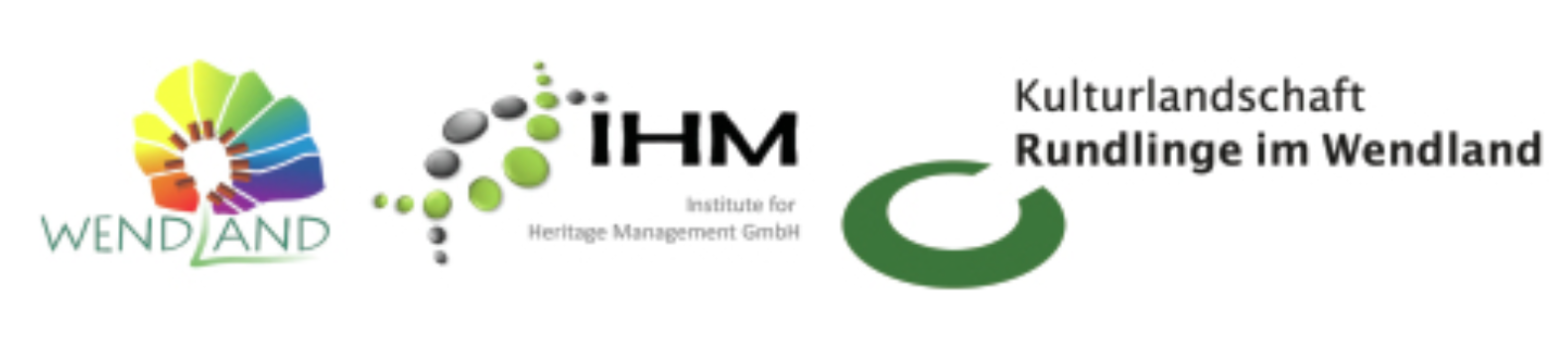 ICOMOS CIAV International Conference 2016September 28 - October 2, 2016, Lübeln, GermanyPlease kindly mark the type of room you would like to book in colour. The payment will be expected upon arrival:Special requirements or additional comments for Hotel Booking: Travel InformationWe recommend booking flights via the airports of Hamburg (HAM), Berlin (TXL, SXF) or Hannover (HAJ). The conference venue can be reached from all of these airports using the German train network within approximately 1 hour and 30 minutes. It is also possible to travel from Frankfurt Airport (FRA) but would require a 5-hour-train journey.Flight details: 
Information for shuttle-service to and from surrounding train stations:The destination stations are Salzwedel (direction Berlin) and Uelzen (direction Hamburg and Hannover) from where shuttle transports will be provided to the conference venue in Lübeln. Possible train connections can be found at: https://www.bahn.de/p_en/view/index.shtmlWhich train station are you arriving at and departing from? Please mark in colour and add the date and time.Name:Name:Surname:Surname:Institution:Institution:Institution:Institution:Address:Address:Address:Address:City:Postcode:Postcode:Country:E-mail:E-mail:Mobil:Mobil:1. Attending entire Conference (four nights in hotel):1. Attending entire Conference (four nights in hotel):(yes or no)ororor2. Attending Conference only partially:2. Attending Conference only partially:(yes or no)If so, please kindly mark the dates you would like to book a hotel room for in colour:If so, please kindly mark the dates you would like to book a hotel room for in colour:Wednesday, September 28, 2016Saturday, October 1, 2016Thursday, September 29, 2016Sunday, October 2, 2016Friday, September 30, 2016In total, please insert the number of nights: Single Room:50 Euro per night, including breakfastDouble Room:1 Person, 70 Euro per night, including breakfast2 Persons, 90 Euro per night, including breakfastAre you accompanied by an accompanying person? (yes or no):If yes, please insert the name of the accompanying person:   Arrival - Date and Time:Arrival - Date and Time:Flight No.:Departure - Date and Time:Departure - Date and Time:Flight No.:  Salzwedel (connection to and from Berlin)Salzwedel (connection to and from Berlin)Salzwedel (connection to and from Berlin)Arrival:Departure:Uelzen (connection to and from Hamburg and Hannover)Uelzen (connection to and from Hamburg and Hannover)Uelzen (connection to and from Hamburg and Hannover)Arrival:Departure: